ANEXO VI - NORMAS PARA ELABORAÇÃO DO ARTIGO ACADÊMICO-CIENTÍFICO TÍTULO DO TRABALHO(Deve ser centralizado, escrito em letras maiúsculas, em negrito, fonte Times New Roman, tamanho 14. Subtítulo se houver, em letras minúsculas, separado por dois pontos (:). Deverá vir em português e, separado por um espaço 1,5, em outro idioma. Os títulos dos artigos (em Língua Portuguesa e em um idioma estrangeiro) deverão observar um limite máximo de 135 caracteres.)Nome completo dos autoresTodo trabalho deverá ter um professor responsável como (co)autorFonte Times New Roman, tamanho 12, alinhamento à direitaEspaçamento entre linhas de 1,5 linhas, sem recuo e em negritoCada nome em uma linha, com sua respectiva nota de rodapéRESUMODeverá abranger breves e concretas informações sobre o objeto do trabalho acadêmico, objetivos, metodologia, discussão, conclusões do trabalho, mas de forma contínua e dissertativa, em apenas um parágrafo. O Resumo deverá ser feito em Times New Roman fonte10, espaçamento simples entre linhas, em parágrafo único. Quanto à sua extensão, os resumos devem ter de 100 (cem) a 250 (duzentos e cinquenta) palavras (contando com espaços).Palavras-chave: Estas não devem estar presentes no título. Devem vir na linha imediatamente abaixo do resumo (no mínimo três e no máximo cinco) para indexação, com alinhamento justificado, separadas por ponto, seguido de inicial maiúscula e finalizadas também por ponto.TÍTULO EM SEGUNDA LÍNGUARESUMO (em outra língua)Mesmo formato do título e do resumo em língua portuguesa.Palavras-chave: traduzidas do resumo em língua nativa e no mesmo formato das palavras-chave em língua portuguesa.INTRODUÇÃOO artigo científico completo deve conter no mínimo 15 e no máximo 20 páginas, incluindo referências e notas. As citações de artigos (referências) no texto devem seguir as normas vigentes da Associação Brasileira de Normas Técnicas – ABNT. Clique aqui para acessar a normalização: artigos de periódicos.A não observância da NORMALIZAÇÃO PUC Minas (ABNT), a ausência de revisão linguística (por parte dos autores) ou a inobservância das regras referentes ao gênero “artigo acadêmico-científicas” aqui explicitadas poderão implicar a reprovação do texto.O trabalho deve ser apresentado em formato eletrônico (.doc ou .docx), configurando a página para o tamanho de papel A4 (210x297cm), com orientação retrato, margem superior e esquerda igual a (3cm), inferior e direita igual a (2cm) e cabeçalho e rodapé igual a (1,25cm). Deve ser utilizada a fonte Times New Roman, corpo 12, espaçamento 1,5 entres linhas em todo o texto, parágrafo de 1,25 cm, alinhamento justificado, à exceção do título. A numeração da página deve constar à direita na parte inferior da folha, em algarismos arábicos.A introdução deve ser breve e, de forma clara, justificar o problema estudado. Nela deverão ser informados os objetivos do trabalho realizado.FUNDAMENTAÇÃO TEÓRICA	Exposição sucinta do referencial teórico com que se operou para produção da análise empírica ou da discussão teórica apresentada. Atentar para a forma de introduzir e explorar outras vozes trazidas para respaldar a argumentação (ABNT) – citações diretas, indiretas, paráfrases, etc. METODOLOGIADeve descrever onde, quando e como ocorreu a experiência, o contexto e os procedimentos utilizados.DISCUSSÃO E RESULTADOSDevem, à luz do aporte teórico utilizado no trabalho de pesquisa, evidenciar análise e discussão dos dados obtidos. Podem-se usar recursos ilustrativos de figura ou tabela, acompanhados de análise indicando sua relevância, vantagens e possíveis limitações.Figura 01 – Orientações para adição de figuras e tabelas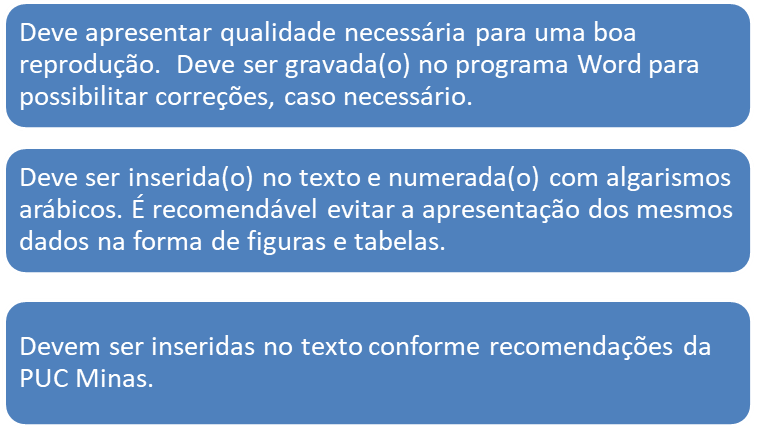 Fonte: Clique aqui para acessar a normalização: artigos de periódicos.Consiste na discussão à luz do quadro teórico escolhido. Cabe, nesta seção, portanto, apresentar a ação extensionista, contextualizando-a com os achados na literatura sobre o tema e/ou, se for o caso, mostrar análise dos resultados obtidos.CONSIDERAÇÕES FINAISDeverão ser considerados os objetivos explicitados e os resultados indicados no artigo científico.REFERÊNCIASDeverão constar apenas autores e obras mencionados no texto, obedecendo-se às normas da ABNT.Deve ser utilizada a fonte Times New Roman, corpo 12, alinhamento à esquerda, com espaçamento entre linhas simples, e separadas entre si por uma linha em branco de espaço simples. Clique aqui para acessar as orientações para elaboração de referências.